Onderwijs en bedrijfsleven in dialoog, wij doen mee! Ons bedrijf neemt deel aan ‘Vlajo Ondernemers voor de Klas’, het grootste onderwijsproject tussen scholen en bedrijven in Vlaanderen, georganiseerd door Vlaamse Jonge Ondernemingen vzw (Vlajo),  in samenwerking met structurele partners ETION, VKW Limburg en diverse projectpartners.Tijdens een interactieve sessie gaat xxx (naam ondernemer of bedrijfsleider) in xxx  (naam school) te xxx (locatie school) vertellen over zijn/haar ervaringen in ons bedrijf. Voor ons de ultieme kans om de werknemers van de toekomst beter te leren kennen en jongeren kunnen zich zo een accuraat beeld vormen van wat ondernemen en het bedrijfsleven juist inhoudt. Door onze deelname hopen we ondernemingszin bij jongeren te stimuleren en hen warm te maken om een eigen onderneming op te starten of het bedrijfsleven in te stappen. Vlajo Ondernemers voor de Klas is een initiatief dat xxx (bedrijf) een warm hart toedraagt. We wensen xxx (naam ondernemer of bedrijfsleider) alvast een inspirerende sessie toe! Wenst u meer informatie over Vlajo Ondernemers voor de Klas, surf naar www.vlajo-ovk.be 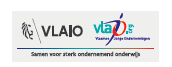 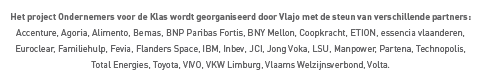 